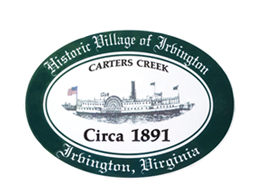 THE TOWN OF IRVINGTON PLANNING COMMISSION REGULAR CALLED MEETING IRVINGTON TOWN OFFICE, 4203 IRVINGTON RD., IRVINGTON, VATUESDAY, March 1, 2022; 6:30PMCall to order – Tom ChapmanRoll Call and Determination of Quorum- T. Chapman3. 	Approve Minutes 2/1/2022 Minutes approval – T. ChapmanReport from Chair – Tom ChapmanPublic CommentReport from Zoning Administrator – Justin NelsonMonthly Report report on number of STRs registered with the Town and 2021 tax collections Old BusinessStatus Report on Town Survey- Brian ForresterDiscuss Designated Outdoor Refreshment Area Status – A. PollardSewer Advisory Panel Update – T. ChapmanNew Business Comments on Lancaster County rezoning on RT 200 – A. PollardSTR Committee update – P. RobinsonNext meeting April 4, 2022, at the Town Office         9. 	Adjourn